	ＦＡＸ：０７９７－７１－１３５５宝塚市役所　高齢福祉課朝活ウォーク　山﨑市長と歩こう！係宛 申込書申込み期間：　各回、前週の金曜日まで上記表にご記入の上、市　高齢福祉課に持参又はＦＡＸをお願いいたします。応募多数になりましたら抽選となりますのでご了承ください。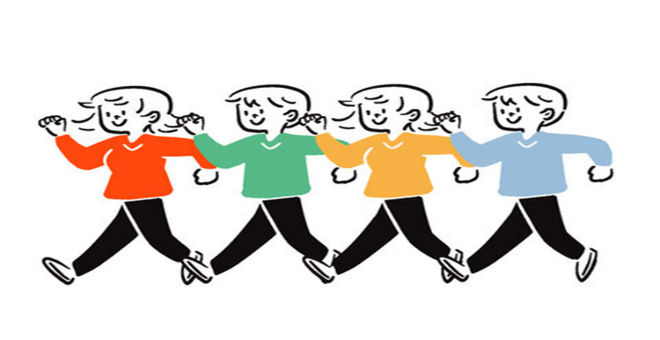 参加日（〇を付けてください）4/30　5/7　5/14　5/21　5/28ご住所生年月日ご本人電話番号(携帯可)緊急連絡先(続柄)(例)　東洋すみれ(妻)　080－○〇〇〇－△△△△